Про встановлення єдиного податку на 2019 рікКеруючись п. 24 частини першої ст.26 Закону України «Про місцеве самоврядування в Україні», ст. 7, 8, 10, 12, 291-300 Податкового кодексу України, та з метою залучення податкових надходжень до місцевого бюджету, -БОЯРСЬКА МІСЬКА РАДАВ И Р І Ш И Л А:1. Встановити єдиний податок на території м. Боярка на 2019 рік та ставки єдиного податку з розрахунку на календарний місяць:1.1) для першої групи платників єдиного податку - 10 відсотків розміру прожиткового мінімуму працездатної особи;1.2) для другої групи платників єдиного податку - 17 відсотків розміру мінімальної заробітної плати.2. Затвердити Положення про особливості справляння єдиного податку суб’єктами господарювання, які застосовують спрощену систему оподаткування, обліку та звітності на території  міста Боярка згідно додатку.3. Оприлюднити рішення в місцевих засобах масової інформації та на офіційному порталі Боярської міської ради.4. Контроль за виконанням рішення покласти на першого заступника міського голови  В.В.Шульгу.5. Рішення Боярської міської ради від 01.03.2018 №41/1361 «Про встановлення єдиного податку на 2018 рік» визнати таким, що втратило чинність.6. Рішення набирає чинності з 01.01.2019 року.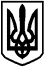 МІСЬКИЙ ГОЛОВА         О.О. ЗАРУБІНЗгідно з оригіналом:Секретар ради             О.Г. Скринник